Аналитическая справкапо результатам диагностического обследования готовности первоклассников общеобразовательных учреждений Белгородской области 
к школьному обучению в 2014-2015 учебном годуСогласно приказу департамента образования Белгородской области 
от 18 сентября 2014 года № 2937 «О проведении мониторингового исследования «Оценка готовности учащихся 1-х классов общеобразовательных учреждений области к обучению в школе» с 26 сентября по 03 октября 2014 года в общеобразовательных учреждениях Белгородской области была проведена педагогическая диагностика готовности первоклассников к школьному обучению. Цель проведения диагностики – получение информации об уровне сформированности у первоклассников предпосылок к овладению учебной деятельностью (в том числе об уровне сформированности предпосылок к освоению познавательных и регулятивных универсальных учебных действий, лежащих в основе умения учиться), к обучению грамоте и математике.Диагностическая работа составлена на основе материалов для проведения стартовой диагностики первоклассников Московского центра оценки качества образования, материалов педагогической диагностики (авторы: Журова Л.Е, Евдокимова А.О., Кузнецова М.И., Кочурова Е.Э.).Предложенные для определения готовности детей к школе задания максимально учитывают особенности и возможности 6-7-летних детей, обеспечивают адекватное понимание детьми их содержания, опираются на имеющийся у них реальный опыт и не зависят от уровня сформированности навыков чтения и письма.В содержание диагностической работы было включено 8 заданий, в ходе выполнения которых определялись:уровень владения основными компонентами деятельности (восприятие цели, планирование деятельности, выбор средств для её достижения, выполнение деятельности в соответствии с поставленной целью, самоконтроль и в случае необходимости коррекция сделанного) и уровень её произвольности;уровень интеллектуальной готовности: элементарное владение мыслительными механизмами (анализ, синтез, сравнение, обобщение); способность к использованию знаний и умений в новых условиях; умение переключаться с одного найденного решения на поиск другого;уровень развития фонетического слуха, умение перекодировать, графические навыки, владение предчисловыми представлениями («мало», «много», «столько же», «больше на…», «меньше на…»), представление о счёте, упорядочивании, геометрических фигурах.Формирование данных показателей готовности к обучению в школе предусмотрено всеми программами дошкольного и предшкольного образования, реализуемыми в дошкольных образовательных учреждениях Белгородской области.В результате анализа предоставленной из территорий информации об итогах проведения педагогической диагностики установлено следующее.Всего в первые классы общеобразовательных учреждений Белгородской области в 2014-2015 учебном году зачислено 16453 обучающихся, что на 1512 человек больше, чем в 2013-2014 учебном году. В ходе мониторинга было обследовано 15856 первоклассников (96,37% от их общего количества, что больше на 1,48%, чем в предыдущем году). Из них посещали дошкольные образовательные учреждения – 13912 школьников (87,74%), не посещали – 1944 (12,26 %). По сравнению с 2013-2014 учебным годом охват детей дошкольным образованием на базе дошкольных образовательных учреждений увеличился на 1576 человек, что составило 0,72% (в 2013-2014 учебном году - 12336 человек, 87,02%). Выше среднего показателя по области охват дошкольным образованием детей старшего дошкольного возраста наблюдается в Чернянском районе (93,42%, увеличение составило 2%), городе Белгороде (92,53%, увеличение составило 1%), Краснояружском районе (91,89%, увеличение составило 1%), Губкинском районе (91,67%), Алексеевском районе (91,18%, увеличение составило 5,5%), Красненском район (90,24%, увеличение составило 2,61%), Шебекинском районе (90,23%, увеличение составило 2,71%). Наибольшее количество первоклассников, не посещающих дошкольные образовательные учреждения, по-прежнему отмечается в Прохоровском районе (39,85%, в 2013-2014 учебном году - 28,27%), Волоконовском районе (25,51%, в 2013-2014 учебном году - 21,82%), Красногвардейском районе (26,96%, в 2013-2014 учебном году - 23,19%), Корочанском районе (20,29 %, в 2013-2014 учебном году - 20,49%). В Грайворонском районе показатель составил 21,31%, что на 3,06% ниже, чем в 2013-2014 учебном году.В целом, по итогам педагогической диагностики, общий уровень подготовки первоклассников Белгородской области к обучению в школе является необходимым и достаточным для успешного обучения на уровне начального общего образования. Высокий уровень сформированности предпосылок к успешному обучению показали 5557 первоклассников (35%), что на 5,9% выше соответствующего показателя 2013-2014 учебного года. Из них 5079 ребёнка (91,3%) посещали детский сад, 478 (8,6%) – не посещали ДОУ.Выше среднего уровень сформированности предпосылок к успешному обучению показали 3921 первоклассника (24,7%), что на 11,7% ниже соответствующего показателя предыдущего учебного года.Средний уровень сформированности предпосылок к успешному обучению показали 4217 первоклассников (26,5%), что на 3% больше, чем в предыдущем учебном году.В целом, успешность показали 13695 первоклассников (высокий, выше среднего и средний уровни готовности), что составило 86,3%. Показатель снизился на 1,8% по сравнению с 2013-2014 учебным годом. Ниже среднего уровень готовности первоклассников к обучению показали 1557 учеников (9,8%), что на 0,8% выше показателя предыдущего года, т.е. наблюдается незначительная отрицательная динамика. Низкий уровень готовности продемонстрировали 598 первоклассников, что составило 3,8% от общего числа обследованных. Показатель в 2013-2014 учебном году составил 2,7%, т.е. наблюдается незначительная отрицательная динамика (на 1,1%).В целом, показатель низкого и ниже среднего уровня готовности к школе среди первоклассников, посещавших и не посещавших ДОУ, составил 2155 человек или 13,59%, что на 1,7% выше показателей предыдущего учебного года.Анализ результатов сформированности предпосылок к успешному обучению первоклассников из числа посещавших ДОУНаибольшее количество первоклассников из числа посещавших ДОУ 
с высоким уровнем готовности (среднее по области – 36%, что на 6,14% выше по сравнению с 2013-2014 учебным годом) обучается в 10 территориях Белгородской области (в 2013-2014 учебном году таких территорий было 8): Борисовский район (47,64%), г.Белгород (47,19%), Валуйский район (44,01%), Старооскольский городской округ (41,03%), Грайворонский район (40,61%), Красненский район (38,74%), Алексеевский район (37,18%), Чернянский район (36,86%), Белгородский район (36,45%), Губкинский район (36,36%).По сравнению с результатами диагностики 2013-2014 учебного года количество детей с высоким уровнем готовности к обучению в школе увеличилось в 18 территориях: Грайворонском районе (на 24,37%), Красненском районе (на 19,92%), Алексеевском районе (на 19%), Краснояружском районе (на 17,12%), Борисовском районе (на 14,15%), Новооскольском районе (на 13,89%), Прохоровском районе (на 12,47%), Красногвардейском районе (на 12,32%), Белгородском районе (на 11,62%), г.Белгороде (на 9,31%), Волоконовском районе (на 9,36%), Валуйском районе (на 9,27%), Старооскольском городском округе (на 8,41%), Ракитянском районе (на 6,38%), Яковлевском районе (на 5,23%). Корочанском районе (на 5,17%), Губкинском городском округе (на 3,74%), Ивнянском районе (на 3,41%). Стабильные результаты демонстрируют первоклассники Чернянского района (36,86% в 2014-2015 учебном году / 36,54% в 2013-2014 учебном году), Ровеньского района (21,15% / 22,46%).Значительно снизились показатели в Шебекинском районе (на 27,01%, с 30,33% до 3,32%) и Вейделевском районе (на 18,26%, с 42% до 23,74%). Следует отметить, что в 2013-2014 учебном году Вейдлевский район был в числе лидеров по показателю количества детей с высоким уровнем готовности к обучению в школе.Средний по области показатель количества детей с низким и ниже среднего уровнями готовности к школе составляет 12,1%, что больше предыдущего показателя на 2,3%. Наибольшее количество первоклассников, показавших низкий и ниже среднего уровни готовности к школьному обучению, поступило в общеобразовательные учреждения Шебекинского (53,51%), Краснояружского (21,77%), Ракитянского (21,10%), Ровеньского (21,39%), Красногвардейского районов (19,74%).  Наименьшее – в школы Борисовского (4,72%) и Чернянского (2,98%) районов, Старооскольского городского округа (7%), города Белгорода (7,25%). Однако, необходимо отметить, что в 9 районах (Алексеевский, Белгородский, Волоконовский, Грайворонский, Корочанский, Красненский, Ровеньский, Чернянский) произошла положительная динамика в уровне подготовленности детей к обучению в школе среди тех, кто посещал дошкольные образовательные учреждения. Наиболее значительная - в Красненском (на 18,0%) и Грайворонском (на 6,93%) районах. В Борисовском, Валуйском, Ивнянском, Краснояружском, Новооскольском, Прохоровском районах показатели изменились незначительно (в пределах 1%). Показатели снизились в Вейделевском (на 7,13%), Красногвардейском (на 5,78%), Ракитянском (на 4,81%), Шебекинском (на 40,45%), Яковлевском (на 5,22%) районах и в Губкинском городском округе (на 3,11%)Средний по области показатель количества детей со средним и выше среднего уровнем готовности к школе снизился на 13,34% (с 60,34% в 2013 – 2014 учебном году) и составил 47%. Это произошло из-за улучшения показателя количества детей с высоким уровнем готовности (на 6,14%) и ухудшением показателя количества детей с низким и ниже среднего уровнями (на 2,31%).Анализ результатов сформированности предпосылок к успешному обучению первоклассников из числа не посещавших ДОУНаибольшее количество первоклассников из числа не посещавших ДОУ 
с высоким уровнем готовности (среднее по области – 24,59%, что на 7,6% выше по сравнению с 2013-2014 учебным годом) обучается в 8 территориях Белгородской области (в 2013-2014 учебном году таких территорий было 6): Краснояружский район (60%), Алексеевский район (38,60%), Белгородский район (27,23%), г.Белгород (36,85%), Старооскольский городской округ (30%), Грайворонский район (25,81%), Новооскольский район (27,14%), Вейделевский район (27,03).Среди первоклассников, не посещавших дошкольные образовательные учреждения, количество детей с низким и ниже среднего уровнями готовности составляет 22,84%, что на 2,47% ниже по сравнению с предыдущим годом и в 1,8 раз больше (на 10,73%) соответствующего показателя для детей, посещавших ДОУ. В Красненском районе 66,67% от общего количества детей, не посещавших дошкольные образовательные учреждения, по результатам диагностики показали низкий и ниже среднего уровни готовности, в Волоконовском районе – 43,19%, в Ракитянском районе – 30,51%, в Корочанском районе – 30%, Красненском районе – 33,33%, Красногвардейском районе – 37,21%. Данный факт свидетельствует об отсутствии в территориях системной и целенаправленной работы по подготовке к школе детей, не посещающих дошкольные образовательные учреждения. Необходимо отметить, что показатели значительно улучшились в Краснояружском районе – на 37,14%, в Прохоровском районе – на 11,39%, которые в течение 2013-2014 года сумели принять соответствующие организационные решения для решения задачи подготовки детей к школе, неохваченных дошкольным образованием.По результатам анализа качества выполнения заданий средний балл по области составил 2,04 балла для детей, посещавших ДОУ, и 1,72 балла для первоклассников, не посещавших ДОУ. Успешность выполнения заданий диагностической работы детьми, посещавшими ДОУ, составила 66,6%, не посещавшими – 57,4%, что свидетельствует в целом о среднем уровне готовности первоклассников к школьному обучению (приложение №5,6). По сравнению с 2013-2014 учебным годом успешность выполнения диагностической работы в целом по области составила 62%. Таким образом, за последние 2 года прослеживается тенденция снижения показателей успешности выполнения заданий (в 2013-2014 году на 7,75%, в 2014-2015 учебном году на 2,75%). Это можно объяснить низкими результатами выполнения диагностической работы первоклассниками, не посещавшими дошкольные образовательные учреждения, и незначительным, но снижением качества выполнения заданий детьми, посещавшими ДОУ. Так, значительного превышение среднего показателя качества выполнения заданий диагностической работы детьми, посещавшими ДОУ, не наблюдается ни в одно территории, тогда как в 2013-2014 учебном году таких было 6 районов. Однако, в 13 районах показатели соответствуют среднему по области (в Алексеевском, Белгородском, Борисовском, Валуйском, Грайворонском, Ивнянском, Красненском, Красногвардейском, Новооскольском, Ровеньском, Старооскольском, Чернянском районах и в городе Белгороде) и лишь в 8 незначительно меньше (менее чем на 1%): в Вейделевском, Волоконовском, Губкинском, Корочанском, Краснояружском, Прохоровском, Ракитянском, Шебекинском, Яковлевском районах.Анализ результатов выполнения отдельных заданий позволил установить следующее.Наиболее успешно первоклассники, посещавшие дошкольные образовательные учреждения, справились с заданиями №2 (средний балл 2,26, успешность – 75,3%), №3 (средний балл  - 2,25, успешность – 75%), №5 (средний балл – 2,2, успешность – 73,3%), №4 (средний балл 2,15, успешность – 71,6%), №6 (средний балл- 2,13,  успешность – 71%) Назначение задания №2: выявить уровень сформированности пространственного восприятия, слушать и понимать задание, выполнять инструкцию, состоящую из нескольких последовательных действий. Первоклассники во всех территориях показали результат, превышающий в среднем 2 балла (успешность от 66,6% до 84%). Наиболее высокие результаты при выполнении данного задания продемонстрировали обучающиеся из Борисовского района (2,52/84%), города Белгорода и Ровеньского района (2,5/83,3%), Белгородского, Валуйского, Красногвардейского районов (2,4/80%). Задание не вызвало затруднений. Назначение задания №3: выявить уровень понимания инструкции (учебной задачи) и точно следовать ей до конца выполнения задания.Незначительно превысили средний по области показатель успешности выполнения данного задания первоклассники Борисовского района (2,56/85,3%), Красненского района (2,5/83,3%), Алексеевского, Ивнянского, Красногвардейского, Ровеньского районов и города Белгорода (2,4/80%), Белгородского района (2,37/79%). Ниже среднего показатель успешности данного задания в Волоконовском районе (1,8/60%), Краснояружском районе (1,96/65,3%).Назначение задания №5: определение уровня сформированности умения сравнивать два множества по числу элементов, не выполняя пересчёт, точно следовать инструкции. При выполнении данного задания средний по области показатель превысили обучающиеся Белгородского района (2,5/83,3%), Новооскольского и Чернянкого районов (2,4/80%), Алексеевского, Валуйского, Краснояружского, Ровеньского районов, Старооскольского городского округа и города Белгорода (2,3/76,6%). Продемонстрировали результаты незначительно ниже среднего по области первоклассники Шебекинского района (1,56/52%), Волоконовского, Ракитянского, Корочанского и Ровеньского районов (2/ 66,6%), Назначение задания №4: выявить умение правильно понять текст задачи и выполнить действия по моделированию заданной ситуации: перейти от числа к соответствующему конечному множеству предметов (кругов, квадратов). Позволяет выявить уровень представлений, лежащих в основе счёта, представлений об операциях сложения и вычитания, умения правильно понять текст задачи и выполнить действия по моделированию заданной ситуации: перейти от числа к соответствующему конечному множеству предметов. Лучшие результаты при выполнении данного задания продемонстрировали первоклассники Красненского района (2,59/86,3%), Валуйского, Чернянского и Грайворонского районов (2,3/76,6%), города Белгорода (2,3/76,6%), Борисовского и Ивнянского районов (2,29/76,3%). Самые низкие результаты - в Корочанском районе (1,9/ 63,3%).Назначение задания №6: определение уровня сформированности умения находить основание, по которому может быть произведена классификация, и в соответствии с этим определить место объекта. Наиболее успешно с выполнением данного задания справились первоклассники Грайворонского района (2,5/83,3%), Валуйского района (2,41/80,3%), города Белгорода (2,4/80%), Белгородского и Ивнянского районов (2,32/77,3%). Значительно ниже среднего по области показателя результаты выполнения данного задания в Вейделевском районе (1,5/ 50%), Прохоровском районе (1,87/62,3%), Волоконовском и Корочанском районах (1,9 /63,3%).Наибольшие затруднения у обучающихся 1-х классов, посещавших дошкольные образовательные учреждения, как и у посещавших ДОУ, вызвало выполнение заданий №№8,7 (средний балл 1,7/56,6% и 1,77/59% соответственно) и №1 (средний балл – 1,86/62%).Назначение задания №8 (методика Е.Э. Кочуровой, И. Кузнецовой): выявить степень готовности к овладению звуковым анализом на уровне определения количества звуков в слове. Владение звуковым анализом является необходимым условием формирования ведущих приемов анализа фактов языка (изменение и сравнение), умения характеризовать слово на фонетическом уровне, графических и орфографических навыков. Наиболее успешно с этим заданием справились первоклассники Борисовского района (2,5/83,3%), города Белгорода (2,3/76,6%). Вызвало затруднения данное задание у первоклассников Волоконовского района (1,2/40%), Корочанского района (1,3/43,3%), Яковлевского и Красногвардейского районов (1,4/46,6%), Ракитянского и Ровеньского районов (1,5/50%).Назначение задания №7: проверить состояние фонематического слуха, фонематического восприятия в процессе отбора картинок с заданным звуком в названиях. Выше среднего по области показатель успешности выполнения данного задания в городе Белгород (2,4/80%), Белгородском районе (2,16/72%), Валуйском районе (2,15/71,6%), Чернянском районе (2,1/70%). Ниже среднего – в Корочанском  и Волоконовском районах (1,4/46,6%), Прохоровском районе (1,41/47%), Вейдлевском районе (1,5/50%), Красненском районе (1,56/52%), Шебекинском районе (1,59/53%), Ровеньском районе (1,6/53,3%).Назначение задания №1: выявить умения воспроизводить (копировать) предложенную фигуру, передавать форму фигуры, соблюдая пропорции между элементами фигуры, умение рисовать прямолинейные отрезки, углы, не округляя их, проводить чёткие линии. Определяется уровень развития у ребёнка зрительного восприятия, зрительно-моторных координации.Средний по области показатель успешности выполнения данного задания составил 1,86 балла или 62% от максимально возможного количества баллов (3). Превысили средний по области показатель успешности выполнения данного задания первоклассники Шебекинского района (2,41/80,3%), Валуйского района (2,19/73%), Чернянского района (2,1/70%). Вызвало затруднения выполнение данного задания у школьников Вейделевского района (1,6/53,3%), Губкинского района (1,69/56,3%), Корочанского и Ракитянского районов (1,7/56,6%).Первоклассники, не посещавшие дошкольные образовательные учреждения, показали более низкий уровень подготовленности к школьному обучению, чем первоклассники, которые посещали детский сад: средний балл за задания не превысил 1,93 (при максимальном - 3 балла), а успешность выполнения заданий не поднялась выше 64,3%. Наиболее успешно смогли справиться с заданиями №2 (1,93/успешность 64,3%), №3 (1,92/64%), №№5 и 6 (1,91/63,6%). Менее успешно справились с заданием №4 (1,78/59,3%). Самые большие трудности вызвали задания №8 (1,39/46,3%), №7 (1,45/48,3%) и №1 (1,5/50%).Выводы:общий уровень подготовки первоклассников Белгородской области к обучению в школе является необходимым и достаточным для успешного обучения на уровне начального общего образования;достаточный уровень сформированности предпосылок к успешному обучению имеет 13695 первоклассников (86,3%), однако этот показатель  снизился на 1,8% по сравнению с 2013-2014 учебным годом;количество детей с высоким уровнем готовности к обучению в школе увеличилось в 18 территориях и достиг 35% (увеличение на 5,9%);увеличился (на 2,3%) средний по области показатель количества детей с низким и ниже среднего уровнями готовности к школе, что свидетельствует об отрицательной динамике;уровень готовности к обучению в школе у первоклассников, посещавших дошкольные образовательные учреждения, значительно выше, чем у детей, ДОУ не посещавших;охват детей дошкольным образованием на базе дошкольных образовательных учреждений увеличился на 1576 человек, что составило 0,72% (по сравнению с 2013-2014 учебным годом), в 7 территориях показатель превысил средний по области; анализ результатов педагогической диагностики позволяет констатировать, что, в целом, на хорошем уровне у первоклассников сформировано:- пространственное восприятие;- умение слушать и понимать задание;- умение выполнять инструкцию, состоящую из нескольких последовательных действий;- умение находить основание, по которому может быть произведена классификация, и в соответствии с этим определить место объекта;- умение сравнивать два множества по числу элементов.на достаточном уровне у первоклассников сформированы предпосылки формирования математических предметных умений 
и представлений: умения выбрать и выполнить операции сложения и вычитания;  умения считать и упорядочивать предметы; умение осуществлять переход от числа к конечному множеству предметов;  на основании результатов диагностики можно выделить следующие проблемные зоны:- низкий уровень готовности к овладению звуковым анализом на уровне определения количества звуков в слове (предпосылки формирования познавательных УУД);- недостаточный уровень сформированности фонематического слуха и восприятия;- недостаточный уровень сформированности мелкой моторики и зрительно-моторной координации.Рекомендации:Руководителям муниципальных органов управления образованием (МОУО):проанализировать количественные и качественные результаты педагогической диагностики готовности первоклассников к обучению в школе, выявить проблемные зоны и установить их причины, разработать рекомендации по их предупреждению и коррекции до 25.12.2014 года;довести информацию о результатах педагогической диагностики до сведения руководителей дошкольных образовательных учреждений 
и общеобразовательных учреждений до 01.01.2015 года;руководителям МОУО Шебекинского, Вейделевского, Краснояружского, Ракитянского, Ровеньского, Красногвардейского районов усилить контроль качества подготовки к школе детей старшего дошкольного возраста в дошкольных образовательных учреждениях;руководителям Волоконовского, Прохоровского, Корочанского, Граворонского, Красногвардейского районов принять меры по увеличению охвата детей старшего дошкольного возраста, не посещающих дошкольные образовательные учреждения, различными формами подготовки детей к школе. Руководителям общеобразовательных учреждений: внести коррективы в планирование и содержание занятий в 1-х классах на основе анализа результатов педагогической диагностики готовности первоклассников к обучению в школе до 01.01.2015 года; запланировать проведение повторной педагогической диагностики первоклассников с целью получения информации о динамике успешности обучения (февраль, май);организовать взаимодействие профессиональных групп педагогов общеобразовательных и дошкольных образовательных учреждений (учителей – воспитателей, педагогов-психологов, учителей-логопедов) по выработке общих подходов к решению выявленных проблем и затруднений, обеспечению преемственности дошкольного и начального образования (в течение года).Руководителям дошкольных образовательных учреждений:проанализировать результаты педагогической диагностики относительно выпускников ДОУ, выявить проблемные зоны в подготовке воспитанников к обучению в школе, внести коррективы в планирование и содержание образовательной деятельности со старшими дошкольниками 
до 01.01.2015 года; проанализировать контингент старших дошкольников, проживающих в непосредственной территориальной близости от ОУ (в микрорайоне школы), выявить детей старшего дошкольного возраста, не посещающих ДОУ, принять меры по охвату данной категории детей различными формами подготовки к школе; организовать взаимодействие профессиональных групп педагогов общеобразовательных и дошкольных образовательных учреждений (учителей – воспитателей, педагогов-психологов, учителей-логопедов) по выработке общих подходов к решению выявленных проблем и затруднений, обеспечению преемственности дошкольного и начального образования (в течение года). Педагогам дошкольных образовательных учреждений:ориентироваться в практической деятельности на формирование интегративных качеств личности выпускника детского сада, в основе которых – высокий уровень сформированности предпосылок к освоению универсальных учебных действий (реализация ФГТ к структуре основной общеобразовательной программы ДОУ);при организации образовательной деятельности уделить пристально внимании на развитие речи у детей через использование разнообразных форм работы, методов и приемов;вести просветительскую работу среди родителей, подчеркивающую важность развития речи у детей.Учителям начальных классов:  использовать результаты педагогической диагностики для выстраивания индивидуальных траекторий обучения и развития первоклассников (в течение года);  особое внимание уделить детям с низким уровнем готовности к обучению, так как неумелые и непродуманные действия педагога по введению такого ребенка в школьную жизнь может привести к возникновению школьной дезадаптации. Основное внимание должно уделяться не обучению конкретным навыкам (чтения, счёта и письма), а формированию и развитию личностных УУД (особенно внутренней позиции школьника, мотивации учебной деятельности, самооценки); регулятивных, познавательных и коммуникативных УУД; у учащихся с низким уровнем развития предпосылок к успешному обучению велик риск возникновения трудностей в чтении и письме (замены букв при чтении и письме, каллиграфические трудности, ошибки на уровне предложений), что требует внесения существенных корректив в методику обучения;низкие результаты выполнения заданий №№ 7,8 указывают на то, что необходимы дополнительные занятия для развития фонематического слуха и фонематического анализа слов, а также, консультация логопеда; для учащихся с высоким уровнем готовности к школе необходимо предусмотреть систему более сложных дифференцированных заданий.Приложение 1Приложение 2Уровни готовности первоклассников 2014-2015 уч.год.Результаты диагностики первоклассников, посещавших ДОУ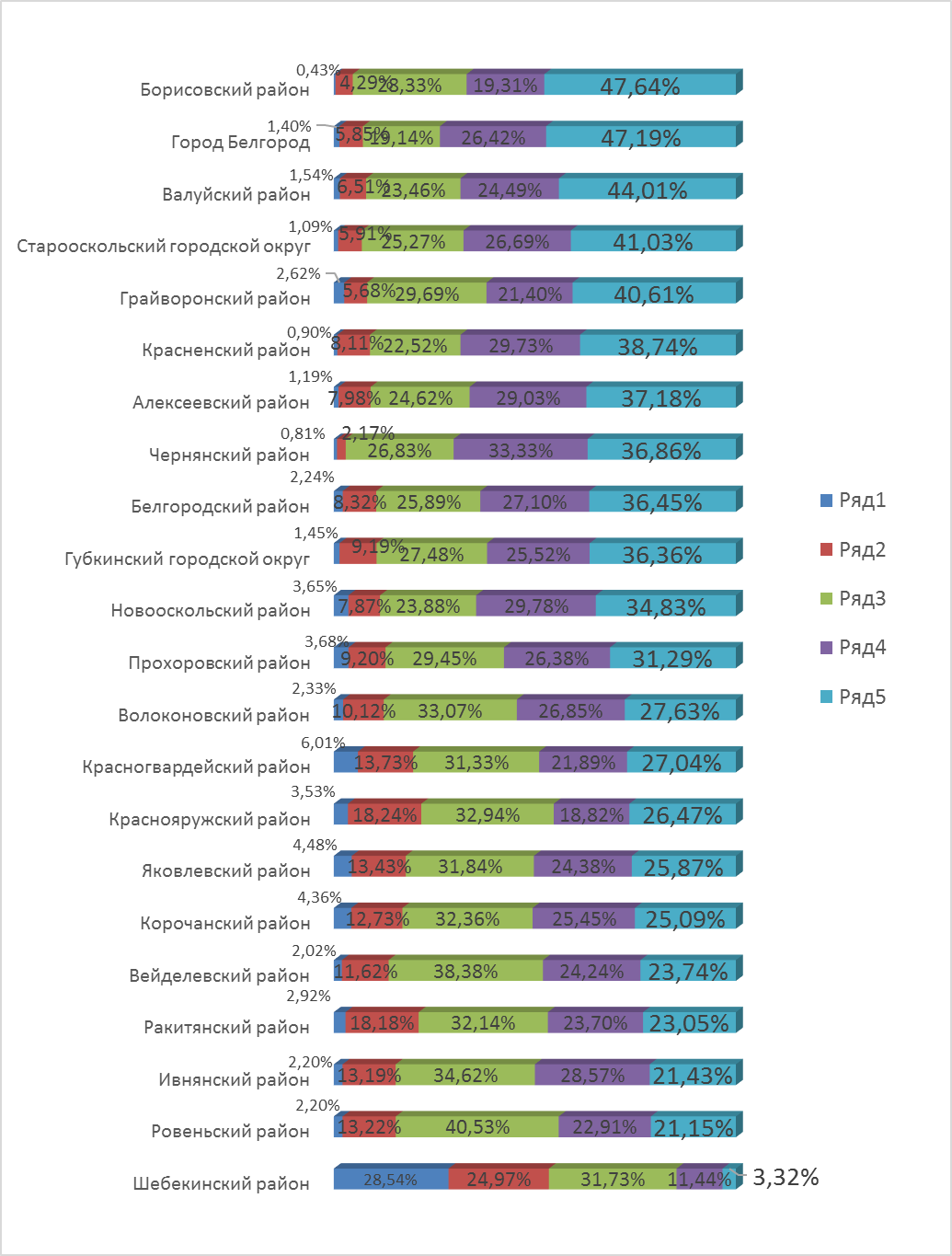 Приложение 3Уровни готовности первоклассников 2014-2015 уч.год.Результаты диагностики первоклассников, не посещавших ДОУ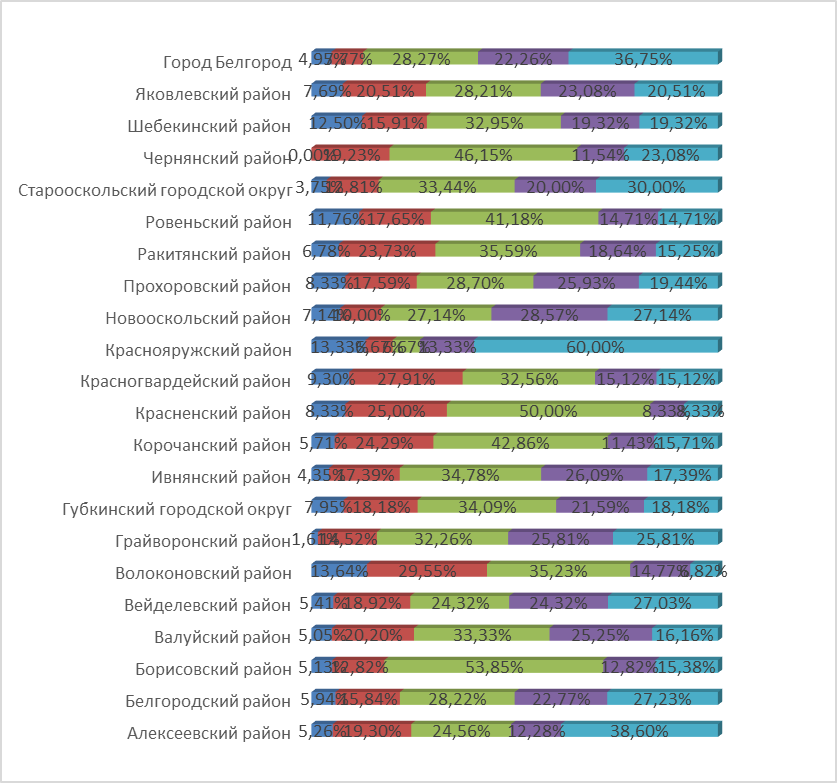 Приложение 4Уровни готовности первоклассников в 2014-2015 учебном году(результаты диагностики первоклассников, не посещавших ДОУ)Приложение 5Приложение 6Результаты диагностики первоклассников в 2014-2015 учебном году, не посещавших ДОУПриложение 7Результаты диагностики первоклассников в 2014-2015 учебном году, не посещавших ДОУ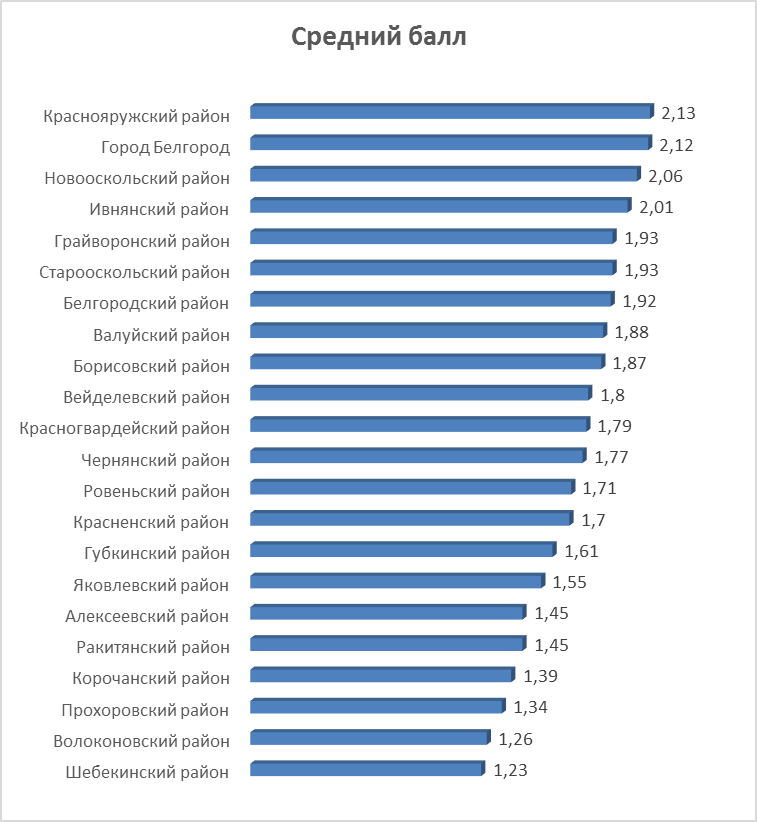 Приложение 8Результаты диагностики первоклассников в 2014-2015 учебном году, не посещавших ДОУУровни готовности первоклассников в 2014-2015 учебном году(результаты диагностики первоклассников, посещавших ДОУ)Уровни готовности первоклассников в 2014-2015 учебном году(результаты диагностики первоклассников, посещавших ДОУ)Уровни готовности первоклассников в 2014-2015 учебном году(результаты диагностики первоклассников, посещавших ДОУ)Уровни готовности первоклассников в 2014-2015 учебном году(результаты диагностики первоклассников, посещавших ДОУ)Уровни готовности первоклассников в 2014-2015 учебном году(результаты диагностики первоклассников, посещавших ДОУ)Уровни готовности первоклассников в 2014-2015 учебном году(результаты диагностики первоклассников, посещавших ДОУ)Уровни готовности первоклассников в 2014-2015 учебном году(результаты диагностики первоклассников, посещавших ДОУ)Уровни готовности первоклассников в 2014-2015 учебном году(результаты диагностики первоклассников, посещавших ДОУ)Уровни готовности первоклассников в 2014-2015 учебном году(результаты диагностики первоклассников, посещавших ДОУ)Уровни готовности первоклассников в 2014-2015 учебном году(результаты диагностики первоклассников, посещавших ДОУ)Уровни готовности первоклассников в 2014-2015 учебном году(результаты диагностики первоклассников, посещавших ДОУ)Уровни готовности первоклассников в 2014-2015 учебном году(результаты диагностики первоклассников, посещавших ДОУ)Уровни готовности первоклассников в 2014-2015 учебном году(результаты диагностики первоклассников, посещавших ДОУ)Уровни готовности первоклассников в 2014-2015 учебном году(результаты диагностики первоклассников, посещавших ДОУ)Уровни готовности первоклассников в 2014-2015 учебном году(результаты диагностики первоклассников, посещавших ДОУ)Уровни готовности первоклассников в 2014-2015 учебном году(результаты диагностики первоклассников, посещавших ДОУ)Уровни готовности первоклассников в 2014-2015 учебном году(результаты диагностики первоклассников, посещавших ДОУ)МуниципалитетВсего первоклассниковВсего обследовано Результаты диагностики первоклассников, посещавших ДОУ  Результаты диагностики первоклассников, посещавших ДОУ  Результаты диагностики первоклассников, посещавших ДОУ  Результаты диагностики первоклассников, посещавших ДОУ  Результаты диагностики первоклассников, посещавших ДОУ  Результаты диагностики первоклассников, посещавших ДОУ  Результаты диагностики первоклассников, посещавших ДОУ  Результаты диагностики первоклассников, посещавших ДОУ  Результаты диагностики первоклассников, посещавших ДОУ  Результаты диагностики первоклассников, посещавших ДОУ  Результаты диагностики первоклассников, посещавших ДОУ  Результаты диагностики первоклассников, посещавших ДОУ  Результаты диагностики первоклассников, посещавших ДОУ МуниципалитетВсего первоклассниковВсего обследовано % обследованныхКол-во детей, посещавших ДОУ % от обследованныхКол-во детей, продемонстрировавших уровни готовности:Кол-во детей, продемонстрировавших уровни готовности:Кол-во детей, продемонстрировавших уровни готовности:Кол-во детей, продемонстрировавших уровни готовности:Кол-во детей, продемонстрировавших уровни готовности:Кол-во детей, продемонстрировавших уровни готовности:Кол-во детей, продемонстрировавших уровни готовности:Кол-во детей, продемонстрировавших уровни готовности:Кол-во детей, продемонстрировавших уровни готовности:МуниципалитетВсего первоклассниковВсего обследовано % обследованныхКол-во детей, посещавших ДОУ % от обследованныхнизкий (0-8 баллов)%ниже среднего (9-15 баллов)%средний (16-22 баллов)%выше среднего (23-28 баллов)%высокий (29-32 баллов)%Алексеевский район66564697,14%58991,18%71,19%477,98%14524,62%17129,03%21937,18%Белгородский район1319127296,44%107084,12%242,24%898,32%27725,89%29027,10%39036,45%Борисовский район27727298,19%23385,66%10,43%104,29%6628,33%4519,31%11147,64%Валуйский район71468395,66%58485,51%91,54%386,51%13723,46%14324,49%25744,01%Вейделевский район23823598,74%19884,26%42,02%2311,62%7638,38%4824,24%4723,74%Волоконовский район36834593,75%25774,49%62,33%2610,12%8533,07%6926,85%7127,63%Грайворонский район29529198,64%22978,69%62,62%135,68%6829,69%4921,40%9340,61%Губкинский городской округ1095105696,44%96891,67%141,45%899,19%26627,48%24725,52%35236,36%Ивнянский район21220596,70%18288,78%42,20%2413,19%6334,62%5228,57%3921,43%Корочанский район37034593,24%27579,71%124,36%3512,73%8932,36%7025,45%6925,09%Красненский район123123100,00%11190,24%10,90%98,11%2522,52%3329,73%4338,74%Красногвардейский район32531998,15%23373,04%146,01%3213,73%7331,33%5121,89%6327,04%Краснояружский район19018597,37%17091,89%63,53%3118,24%5632,94%3218,82%4526,47%Новооскольский район43342698,38%35683,57%133,65%287,87%8523,88%10629,78%12434,83%Прохоровский район27727197,83%16360,15%63,68%159,20%4829,45%4326,38%5131,29%Ракитянский район38736794,83%30883,92%92,92%5618,18%9932,14%7323,70%7123,05%Ровеньский район27026196,67%22786,97%52,20%3013,22%9240,53%5222,91%4821,15%Старооскольский городской округ2871278997,14%246988,53%271,09%1465,91%62425,27%65926,69%101341,03%Чернянский район40939596,58%36993,42%30,81%82,17%9926,83%12333,33%13636,86%Шебекинский район92890197,09%81390,23%23228,54%20324,97%25831,73%9311,44%273,32%Яковлевский район72368194,19%60388,55%274,48%8113,43%19231,84%14724,38%15625,87%Город Белгород3964378895,56%350592,53%491,40%2055,85%67119,14%92626,42%165447,19%Итого по области:Итого по области:164531585696,37%1391287,74%4793,44%12388,89%359425,83%352225,31%507936,50%№МуниципалитетВсего первоклассниковВсего обследовано% обследованныхРезультаты диагностики первоклассников, не посещавших ДОУРезультаты диагностики первоклассников, не посещавших ДОУРезультаты диагностики первоклассников, не посещавших ДОУРезультаты диагностики первоклассников, не посещавших ДОУРезультаты диагностики первоклассников, не посещавших ДОУРезультаты диагностики первоклассников, не посещавших ДОУРезультаты диагностики первоклассников, не посещавших ДОУРезультаты диагностики первоклассников, не посещавших ДОУРезультаты диагностики первоклассников, не посещавших ДОУРезультаты диагностики первоклассников, не посещавших ДОУРезультаты диагностики первоклассников, не посещавших ДОУРезультаты диагностики первоклассников, не посещавших ДОУ№МуниципалитетВсего первоклассниковВсего обследовано% обследованныхКол-во детей, не посещавших ДОУ % от обследованныхКол-во детей, продемонстрировавших уровни готовности:Кол-во детей, продемонстрировавших уровни готовности:Кол-во детей, продемонстрировавших уровни готовности:Кол-во детей, продемонстрировавших уровни готовности:Кол-во детей, продемонстрировавших уровни готовности:Кол-во детей, продемонстрировавших уровни готовности:Кол-во детей, продемонстрировавших уровни готовности:Кол-во детей, продемонстрировавших уровни готовности:Кол-во детей, продемонстрировавших уровни готовности:Кол-во детей, продемонстрировавших уровни готовности:№МуниципалитетВсего первоклассниковВсего обследовано% обследованныхКол-во детей, не посещавших ДОУ % от обследованныхнизкий (0-8 баллов)%ниже среднего (9-15 баллов)%средний (16-22 баллов)%выше среднего (23-28 баллов)%высокий (29-32 баллов)%Алексеевский район66564697,14%578,82%35,26%1119,30%1424,56%712,28%2238,60%Белгородский район1319127296,44%20215,88%125,94%3215,84%5728,22%4622,77%5527,23%Борисовский район27727298,19%3914,34%25,13%512,82%2153,85%512,82%615,38%Валуйский район71468395,66%9914,49%55,05%2020,20%3333,33%2525,25%1616,16%Вейделевский район23823598,74%3715,74%25,41%718,92%924,32%924,32%1027,03%Волоконовский район36834593,75%8825,51%1213,64%2629,55%3135,23%1314,77%66,82%Грайворонский район29529198,64%6221,31%11,61%914,52%2032,26%1625,81%1625,81%Губкинский городской округ1095105696,44%888,33%77,95%1618,18%3034,09%1921,59%1618,18%Ивнянский район21220596,70%2311,22%14,35%417,39%834,78%626,09%417,39%Корочанский район37034593,24%7020,29%45,71%1724,29%3042,86%811,43%1115,71%Красненский район123123100,00%129,76%18,33%325,00%650,00%18,33%18,33%Красногвардейский район32531998,15%8626,96%89,30%2427,91%2832,56%1315,12%1315,12%Краснояружский район19018597,37%158,11%213,33%16,67%16,67%213,33%960,00%Новооскольский район43342698,38%7016,43%57,14%710,00%1927,14%2028,57%1927,14%Прохоровский район27727197,83%10839,85%98,33%1917,59%3128,70%2825,93%2119,44%Ракитянский район38736794,83%5916,08%46,78%1423,73%2135,59%1118,64%915,25%Ровеньский район27026196,67%3413,03%411,76%617,65%1441,18%514,71%514,71%Старооскольский городской округ2871278997,14%32011,47%123,75%4112,81%10733,44%6420,00%9630,00%Чернянский район40939596,58%266,58%00,00%519,23%1246,15%311,54%623,08%Шебекинский район92890197,09%889,77%1112,50%1415,91%2932,95%1719,32%1719,32%Яковлевский район72368194,19%7811,45%67,69%1620,51%2228,21%1823,08%1620,51%Город Белгород3964378895,56%2837,47%144,95%227,77%8028,27%6322,26%10436,75%Итого по области:164531585696,37%194412,26%1256,43%31916,41%62332,05%39920,52%47824,59%Результаты диагностики первоклассников в 2014-2015 учебном году, посещавших ДОУРезультаты диагностики первоклассников в 2014-2015 учебном году, посещавших ДОУРезультаты диагностики первоклассников в 2014-2015 учебном году, посещавших ДОУРезультаты диагностики первоклассников в 2014-2015 учебном году, посещавших ДОУРезультаты диагностики первоклассников в 2014-2015 учебном году, посещавших ДОУРезультаты диагностики первоклассников в 2014-2015 учебном году, посещавших ДОУРезультаты диагностики первоклассников в 2014-2015 учебном году, посещавших ДОУРезультаты диагностики первоклассников в 2014-2015 учебном году, посещавших ДОУРезультаты диагностики первоклассников в 2014-2015 учебном году, посещавших ДОУРезультаты диагностики первоклассников в 2014-2015 учебном году, посещавших ДОУРезультаты диагностики первоклассников в 2014-2015 учебном году, посещавших ДОУРезультаты диагностики первоклассников в 2014-2015 учебном году, посещавших ДОУ№ МуниципалитетВсего первоклассников Всего обследовано Средний балл за задание Средний балл за задание Средний балл за задание Средний балл за задание Средний балл за задание Средний балл за задание Средний балл за задание Средний балл № МуниципалитетВсего первоклассников Всего обследовано №1№2№3№4№5№6№7№8Средний балл Алексеевский район6656461,82,22,42,32,32,21,91,62,08 Белгородский район131912722,002,452,372,172,502,322,162,002,24Борисовский район2772721,982,522,562,292,212,171,932,532,27Валуйский район7146832,192,442,242,302,312,412,151,982,25Вейделевский район2382351,622,0222,11,51,51,61,79Волоконовский район3683451,82,11,8221,91,41,21,77Губкинский городской округ109510561,692,242,232,032,152,101,791,541,97Грайворонский район2952912,02,42,32,32,52,51,91,92,23Ивнянский район2122051,592,292,402,292,092,321,711,512,02Корочанский район3703451,72,12,11,92,01,91,41,31,81Красненский район1231231,82,262,52,542,172,41,561,892,14Красногвардейский район3253191,92,42,42,12,12,31,71,42,03Краснояружский район1901851,842,161,961,982,311,981,681,271,89Новооскольский район4334261,82,22,22,12,42,21,91,82,07Прохоровский район2772711,802,192,182,192,141,871,411,531,91Ракитянский район3873671,722,32,2221,71,51,92Ровеньский район2702611,82,52,422,321,61,52,01Старооскольский городской округ287127891,82,32,32,12,32,1222,11Чернянский район4093952,12,32,32,32,42,32,12,12,22Шебекинский район9289012,412,152,151,951,562,081,591,641,94Яковлевский район7236811,82,12,12,12,121,71,41,91Город Белгород396437881,92,52,42,32,32,42,42,32,31 ИТОГО ПО ОБЛАСТИ ИТОГО ПО ОБЛАСТИ16453158561,862,262,252,152,22,131,771,702,04№Наименование ОУВсего первоклассниковВсего обследованоСредний балл за заданиеСредний балл за заданиеСредний балл за заданиеСредний балл за заданиеСредний балл за заданиеСредний балл за заданиеСредний балл за заданиеСредний балл№Наименование ОУВсего первоклассниковВсего обследовано№1№2№3№4№5№6№7№7№8Средний баллАлексеевский район6656461,41,61,61,61,61,61,21,211,45 Белгородский район131912721,562,112,121,912,032,141,761,761,801,92Борисовский район2772721,591,982,331,872,391,881,451,451,471,87Валуйский район7146831,571,991,991,752,082,461,671,671,561,88Вейделевский район2382351,622,071,9221,51,51,41,80Волоконовский район36834511,61,61,51,41,50,90,90,61,26Губкинский район109510561,421,651,901,692,001,531,421,421,311,61Грайворонский район2952911,72,22,11,92,22,21,61,61,51,93Ивнянский район2122051,722,462,092,331,612,291,881,881,762,01Корочанский район3703451,41,61,61,41,51,61,11,11,01,39Красненский район1231231,751,612,251,911,162,250,860,861,831,70Красногвардейский район3253191,42,32,12,12,31,61,51,51,11,79Краснояружский район1901852,002,272,132,272,332,531,871,871,672,13Новооскольский район4334261,72,32,12,02,52,31,81,81,82,06Прохоровский район2772711,301,241,661,521,491,540,990,990,981,34Ракитянский район3873671,31,71,51,61,81,51,21,211,45Ровеньский район2702611,52,221,52,31,81,21,21,21,71Старооскольский район287127891,62,22,11,92,121,81,81,81,93Чернянский район4093951,42,11,71,72,22,01,51,51,71,77Шебекинский район9289011,331,341,411,261,011,291,231,231,031,23Яковлевский район7236811,31,81,61,51,81,81,41,41,21,55Город Белгород396437881,72,42,22,12,22,22,22,22,02,12ИТОГО ПО ОБЛАСТИ16453158561,5051,9351,921,7831,9131,911,4571,4571,391,72